Култура народа Старог истока – тест1. Шта је то култура једног народа? Означи тачан одговор. Култура је кад се неко културно понаша. Култура једног народа је све што је тај народ створио, а разликује га од другог народа. Култура је кад се иде у цркву.2. Одреди да ли је тврдња тачна или нетачна: Пирамиде-гробнице фараона су настале у Сумеру у Месопотамији. тачно                         нетачно3. Означи сва сликовна (или појмовна) писма: кинеско писмо             хијероглифи          феничанско писмо           клинасто писмо       азбука4. Означи једнобожачке религије: хришћанство            египатска религија           ислам           јудаизам       сумерски богови5. феничанско писмо су створили трговци и њиме је било много лакше да се пише.   тачно             нетачно6. Одреди богове који су били из Египта: Шамаш      Хатор             Анубис            Ра                   Изида7. Означи шта све припада култури једног народа. уметност          понашање             обичаји             наука              религија8. Означи тачне одговоре који се односе на Кинески зид: Дугачак је 7000 км. Кинески зид се може видети са Месеца. Настао је у 4.веку пре нове ере и такав је и данас. Кинески зид је направљен да би се Кинези одбранили од народа који су их нападали.9. Како се зове тело које настаје посебним поступком- балсамовањем? 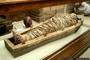  мумија              статуа              кип10. Означи писана дела Старог века: песме Јована Јовановића Змаја         Еп о Гилгамешу        Хамурабијев закон Стари завет (део Библије) народна песма Марко Краљевић и Муса Кесеџија